Publicado en 28037 Madrid el 22/03/2013 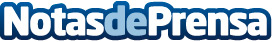 RMG, premiada en ‘Las 100 mejores ideas’ de Actualidad EconómicaLa Auditoría Comercial Express, creada por RMG Asociados en 2012, se convierte en una herramienta sin precedentes para testear el correcto funcionamiento de los equipos de ventasDatos de contacto:Pablo Vargas915971616Nota de prensa publicada en: https://www.notasdeprensa.es/rmg-premiada-en-las-100-mejores-ideas-de-actualidad-economica Categorias: Marketing Premios http://www.notasdeprensa.es